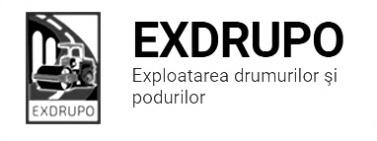 Notă informativăcu privire la lucrările de întreţinere şi salubrizare a infrastructurii rutieresect. Centru (8 muncitori): executate 15.09.2020:Salubrizarea manuală: str. Testimițeanu (tr.)-4curse. Amenajare pietriș: str. Testimițeanu (tr.)- 4,3m3.Demontare pavaj: str. Testimițeanu (tr.)-35m2.Amenajare pavaj: str. Testimițeanu (tr.)-45m2.Frezarea b/a (lingă bordură): str. Testimițeanu (tr.)-75m2. executate 15-16.09.2020 (în noapte):Salubrizarea mecanizată: str. Ismail, bd. Șt. cel Mare, str. București, str. Sciusev, str. M. Kogălniceanu, str. Bernadazzi, str. A. Mateevici, str. P. Halippa, șos. Hîncești, str. Gh. Asachi, str. V. Docuceaeev, str. Ciuflea, Viaduc.   planificate 16.09.2020:Frezarea b/a (lingă bordură): str. Testimițeanu (tr.).Decaparea b/a uzat:  str. Testimițeanu (tr.).sect. Buiucani (7 muncitori): 	executate 15.09.2020:Salubrizarea mecanizată: str. Alexandrescu, str. V. Belinski, str. I. pelivan, str. N. Costin, str. L. Deleanu, str. 27 Martie, B. Sculeni, str. Mesager.  Instalarea zidăriilor: str. I. Pelivan (tr.)-73buc. planificate 16.09.2020:Excavare/transportare gunoi: str. I. Pelivan (tr.).Amenajare pietriș: str. I. Pelivan (tr.).Instalarea bordurelor: str. I. Pelivan (tr.)sect. Rîşcani (10 muncitori):executate 15.09.2020:Salubrizarea mecanizată: C. Orheiului, C. Moșilor, str. Studenților, str. Ceucari, str. Socoleni, str. Dimo, str. Florilor, str. T. Vladimirescu.  Salubrizarea manuală: str. Albișoara (tr.)-2curse, str. Petricani-1cursă. Instalarea zidăriilor: str. Albișoara (tr.)-57buc., 0,5m3 bet. turnat. Excavare/transportare sol: str. Albișoara (tr.)-2curse.  Amenajare pietriș:str. Albișoara (tr.)-4m3, 178m2 pietriș vechi.  Demolarea betonului: str. Albișoara (tr.)-2,5m3.  executate 15-16.09.2020 (în noapte):Salubrizarea mecanizată: bd. D. Cantemir, str. Ismail, str. V. Alecsandri, str. Al. cel Bun, str. A. Pușkin, str. B. Bodoni, str. C. Tănase, str. P. Rareș, bd. Gr. Vieru, str. Ierusalim, bd. Renașterii, str. Petricani.planificate 16.09.2020:Salubrizarea manuală: str. Albișoara (tr.).Instalarea bordurelor: str. Albișoara (tr.).Excavare/transportare gunoi: str. Albișoara (tr.)Amenajare pietriș: str. Albișoara (tr.).sect. Botanica (10 muncitori):executate 15.09.2020:  Salubrizarea mecanizată:  str. Gr. Botanică, str. Sarmizegetusa, str. Trandafirilor, bd. Dacia, bd. Dacia-Aeroport, str. Pandurilor, str. Salcîmilor.Instalarea zidăriilor: str. Albișoara (tr.)-40buc. planificate 16.09.2020:Plombarea părții carosabile: or. Sîngera (pod), str. L. Bîcului.Amenajarea fundației: bd. M.cel Bătrîn (aleea).sect. Ciocana (8 muncitori): executate 15.09.2020:Excavare/transportare gunoi: bd. M. cel Bătrîn (aleea)-7curse. Săpătură manuală: bd. M. cel Bătrîn (aleea)-12m3. Compactarea pietișului: bd. M. cel Bătrîn (aleea)-480m2. planificate 16.09.2020:Amenajare trotuarului: bd. M.cel Bătrîn (aleea).sect. OCR (15 muncitori):executate 15-16.09.2020 (în noapte):Aplicarea marcajului longitudinal: str. S. Lazo-250m2, str. L. Tolstoi-75m2.Aplicarea marcajului (treceri pietoni): str. București-200m2.planificate 16.09.2020:Aplicarea marcajului longitudinal:  str. S. Lazo, str. L. Tolstoi.Aplicarea marcajului (treceri pietoni):  str. București.sect. Întreținerea canalizării pluviale (4 muncitori):executate 15.09.2020:Reparația canalizării pluviale: str. Albișoara-2cap. beton.Curățirea canalizării pluviale: bd. Renașterii-42buc., str. Albișoara-15m3 dezb. beton, 36m3 săp. mecaniz., 10m3 săp. man., 4curse gunoi.planificate 16.09.2020:Reparația canalizării pluviale: str. Albișoara.Curățirea canalizării pluviale:  bd. Renașterii, str-la Studenților.Spălarea rețelelor canalizării pluviale: bd. Renașterii, str. Florilor.sect. Specializat în infrastructură (pavaj)(8 muncitori):executate 15.09.2020:Amenajare pavaj: bd. Moscova-130m2.planificate 16.09.2020:Evacuare gunoi: bd. Moscova.Amenajare pietriș: bd. Moscova.Amenajare pavaj: bd. Moscova.sect. Specializat în infrastructură (restabilirea învelișului asfaltic) (5 muncitori):planificate 16.09.2020:Restabilirea săpăturilor: sect. Botanica.Măsurile întreprinse pentru prevenirea răspîndirii Covid-19:Toate unităţile de trasport sunt dezinfectate la începutul şi la sfîrşitul programului de lucru;Muncitorilor este verificată starea de sănătate de către medicul întreprinderii;Muncitorii sunt echipaţii cu:mască de protecţie;mănuşi de protecţi;dezinfectant.Inginer SP                                                         A. Bodnariuc